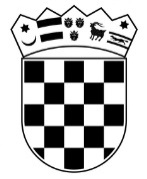 REPUBLIKA HRVATSKAOPĆINSKI SUD U MAKARSKOJKOMISIJA ZA PROVEDBUJAVNOG  NATJECAJABroj:7 Su-406/2020-44Makarska, 10. prosinca 2020.gOBAVIJEST O ODGODIPOSTUPKA TESTIRANJA Odgađa se testiranje kandidata za radno mjesto administrativni referent – upisničar koje se trebalo održati dana 11. prosinca 2020. godine u 8,00 sati.O sljedećem terminu kandidati će biti obaviješteni naknadno.KOMISIJA ZA PROVEDBU JAVNOG NATJEČAJA